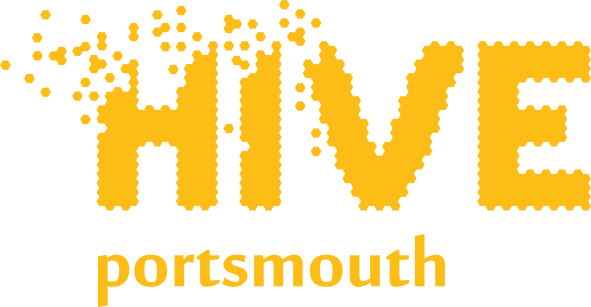 Portsmouth Community LotterySmall grant fund- application formPortsmouth Community Lottery funding panel are able to make awards up to £1,000 for community & voluntary organisations with an annual income of £35,000 or less.If your organisation has annual income in excess of £35,000 you will not be considered - unless you have an active lottery good cause page with Portsmouth Community Lottery.  Funding can be made towards costs to cover the specific outlay of an activity or for the purchase of small items of equipment. Please refer to the Portsmouth Community Lottery Policy and the Portsmouth Community Lottery Guidance Notes to ensure your application gives all the information needed for the funding panel to make a decision. You can find the Policy and Guidance Notes on the Portsmouth Community Lottery page Portsmouth Community Lottery, which is on HIVE Portsmouth website.The criteria for the Portsmouth Community Lottery funding programme reflect HIVE Portsmouth priorities. Your application should demonstrate how you contribute towards one of the criteria listed in the Portsmouth Community Lottery policy. Timescale for funding decisionsDecisions on funding applications are considered regularly throughout the year. We will let you know if you have been successful within 6 weeks of the application deadline - so please take this into consideration when planning your activity.About your organisationName of your Organisation Contact details:Your organisation's address:	Phone no:	_______________	Email:Contact Name (please provide the names of two people who are able to discuss the application).	Main contact:	___________________________________________________Position in organisation:___________________________________________ Email:__________________________________________________________Phone no:	_______________	 	Second contact: ____________________________________________Position in organisation:___________________________________________ Email:__________________________________________________________Phone no:	_______________	Address for correspondence (if different from above): How would you describe your organisation? (Please tick appropriate boxes)In which areas of Portsmouth does your organisation work? Portsmouth Community Lottery funding can only be awarded to support activities for the benefit of residents in the city. All of Portsmouth       		Neighbourhood     (please say where)How many people are involved in the running of your organisation?Committee Members	………….			Other volunteers	………….Do you have any paid staff?			Full Time ….. 	Part Time…..When did your group start?	Date of last AGMWhat is your organisation set up to do? What are its overall aims and objectives? What activities or services do you provide? (Max 250 Words) How many people/members does your group/organisation help/support?Information about the GrantWhat do you want the funding for? Describe the services or equipment it will provide. (Max 300 Words) Which one of the criteria outlined in the Portsmouth Community Lottery policy (section 3.3) does your application best fit? How much funding do you require from the Portsmouth Community Lottery?		£…………   For organisations who have an active Good Cause page with Portsmouth Community Lottery you are eligible to request up to £2000For organisation who do not have an active Good Cause page with Portsmouth Community Lottery you are eligible to request funding of up to £1000 if your annual income is below £35,000 per annum FINANCE AND MANAGEMENTPlease give a breakdown of the estimated costs of the project for which  you are seeking fundingWill people benefitting from the project be required to make any contribution towards the cost?If the total cost in column B is higher than the total cost in column A please state where the rest of the funding will come from What was the annual income of your organisation last financial year ?£…………….	Does your organisation have a bank account? If yes, please give details Name of Account: Bank Address:Sort Code:Account Number:Please provide details of your organisation’s budget for this financial year Where does your money come from throughout the year?Does your organisation have any reserves?(Financial reserves can be one of three types. General Free Reserves can be used to pay for any activity that furthers your organisation’s aims and objectives. Restricted Reserves are monies that must only be spent on a specific activity e.g. a grant given to buy a photocopier. Designated Reserves are made when your organisation decides to put money aside for a later purpose, e.g. for children to attend a major sports event, but may later choose to use the money for a different purpose, e.g. if the event is cancelled)General Free Reserves 		£………………….Designated Reserves		£………………….	Restricted Reserves		£………………….				 Total Monies Currently at Bank	£………………….Please attach the following documents.  Failure to do so will make your application ineligible. (wherever possible please provide these documents electronically to speed up your application).Funding for equipment: If you are requesting funding for equipment please can you confirm that you would be willing to share this with other groups if asked to do so by the Lottery Panel?Yes, I confirm we would be willing to share equipment: …………………(Please tick here). Does your organisation have the following?Please indicate yes, no, or n/a (not applicable) if, for example, you do not employ staffInsurance:Policies and Procedures:If you have a constitution please enclose it with your application.DECLARATION2 signatures are required (one must be a member of the management committee)- these can be scanned signatures so that your application can be submitted by email.Declaration:  I confirm that the information provided is true and that my organisation has charitable aims and objectives and is a not-for-profit organisation:Signed:								Date:Position in Organisation:Signed:								Date:Position in Organisation:Please return your completed application form and supporting documents to: grants@hiveportsmouth.org.uk Voluntary OrganisationSocial EnterpriseCommunity GroupSelf-Help GroupRegistered CharityNumber:Number:Company Limited by GuaranteeNumber:Number:Other (please describe)Community Development and SupportCommunity Development and Support - Older PeopleDisabilitySocial inclusionHealth and WellbeingPoverty and DisadvantageSocial EnterpriseSocial InclusionSupporting Family LifeEmployment and LabourCounselling/advice/MentoringRacial and Cultural IntegrationEducation and TrainingSports and RecreationColumn AColumn BProject Cost BreakdownAmount from Portsmouth community lotteryTotal CostStaff Costs ££££Premises ££££Admin/General Expenses ££££££Equipment ££££Other (please describe) ££££Total Cost of Project££Where is the funding coming from? How much funding? Has this funning been approved?If you are awaiting a decision when do you expect to know? INCOME (£)INCOME (£)Grants (confirmed)Grants (not yet confirmed)Sale of goods or servicesSubscriptions / membership feesOther Income (please state):Total anticipated income for the financial period 2020/21AEXPENDITURE (£)EXPENDITURE (£)Salaries / Wages / Staff RecruitmentVolunteer Costs (expenses, training, etc)Venue Costs (rent, heating, lighting, etc)General Running Costs (post, phone, insurance, etc)Other Costs (please state):Total anticipated expenditure for the period 2020/21BTotal anticipated surplus/deficit for this financial year (A minus B)+ / -Last three months bank statements: this must include all three of the following: account number, sort code and name of the account Latest annual accounts									If you do not have any annual accounts please enclose a copy of one of the following:Cash Book entries for the last 3 months and/orIncome and Expenditure for the 12 months prior to your applicationAdditionally:Two quotes from suppliers - if you are seeking funding to purchase equipment etc.	Public Liability InsuranceEmployers Liability InsuranceProfessional Indemnity InsuranceSafeguarding PolicyVolunteer PolicyEqualities PolicyHealth and Safety PolicyDisciplinary/Grievance Procedure Complaints ProceduresContracts for paid staffData Protection and GDPR